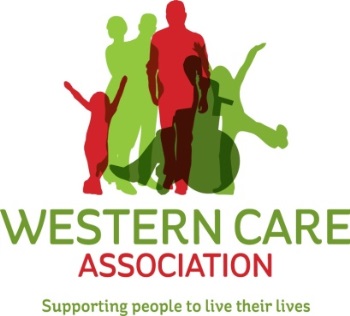 DO YOU OWN A CURRENT FULL DRIVING LICENSE?			Yes 		No	DO YOU HAVE ACCESS TO A CAR FOR WORK PURPOSES?		Yes 		No	ARE THERE ANY RESTRICTIONS ON YOUR RIGHT TO WORK IN IRELAND? IF YES PLEASE PROVIDE DETAILS: CAREER OVERVIEW:IMPORTANT:  Please ensure all career history is clearly outlined below (e.g. if you took a career break, spent time out of work, please include this information so there are no gaps in your career history from when you left full time education to present date. EMPLOYMENT HISTORY / EXPERIENCE (CONTINUED)Personal Facilitator (SCW)North Mayo Area2020-62